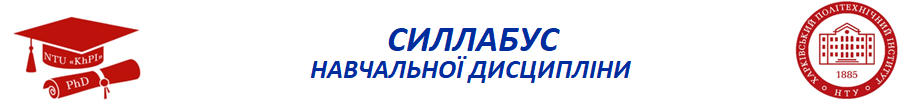 «ПІДГОТОВКА НАУКОВО-ТЕХНІЧНИХ ТЕКСТІВ ДО ВИДАННЯ В СИСТЕМІ LATEX»«ПІДГОТОВКА НАУКОВО-ТЕХНІЧНИХ ТЕКСТІВ ДО ВИДАННЯ В СИСТЕМІ LATEX»«ПІДГОТОВКА НАУКОВО-ТЕХНІЧНИХ ТЕКСТІВ ДО ВИДАННЯ В СИСТЕМІ LATEX»«ПІДГОТОВКА НАУКОВО-ТЕХНІЧНИХ ТЕКСТІВ ДО ВИДАННЯ В СИСТЕМІ LATEX»«ПІДГОТОВКА НАУКОВО-ТЕХНІЧНИХ ТЕКСТІВ ДО ВИДАННЯ В СИСТЕМІ LATEX»«ПІДГОТОВКА НАУКОВО-ТЕХНІЧНИХ ТЕКСТІВ ДО ВИДАННЯ В СИСТЕМІ LATEX»«ПІДГОТОВКА НАУКОВО-ТЕХНІЧНИХ ТЕКСТІВ ДО ВИДАННЯ В СИСТЕМІ LATEX»«ПІДГОТОВКА НАУКОВО-ТЕХНІЧНИХ ТЕКСТІВ ДО ВИДАННЯ В СИСТЕМІ LATEX»«ПІДГОТОВКА НАУКОВО-ТЕХНІЧНИХ ТЕКСТІВ ДО ВИДАННЯ В СИСТЕМІ LATEX»«ПІДГОТОВКА НАУКОВО-ТЕХНІЧНИХ ТЕКСТІВ ДО ВИДАННЯ В СИСТЕМІ LATEX»«ПІДГОТОВКА НАУКОВО-ТЕХНІЧНИХ ТЕКСТІВ ДО ВИДАННЯ В СИСТЕМІ LATEX»«ПІДГОТОВКА НАУКОВО-ТЕХНІЧНИХ ТЕКСТІВ ДО ВИДАННЯ В СИСТЕМІ LATEX»«ПІДГОТОВКА НАУКОВО-ТЕХНІЧНИХ ТЕКСТІВ ДО ВИДАННЯ В СИСТЕМІ LATEX»«ПІДГОТОВКА НАУКОВО-ТЕХНІЧНИХ ТЕКСТІВ ДО ВИДАННЯ В СИСТЕМІ LATEX»«ПІДГОТОВКА НАУКОВО-ТЕХНІЧНИХ ТЕКСТІВ ДО ВИДАННЯ В СИСТЕМІ LATEX»«ПІДГОТОВКА НАУКОВО-ТЕХНІЧНИХ ТЕКСТІВ ДО ВИДАННЯ В СИСТЕМІ LATEX»«ПІДГОТОВКА НАУКОВО-ТЕХНІЧНИХ ТЕКСТІВ ДО ВИДАННЯ В СИСТЕМІ LATEX»Шифр та назва спеціальностіШифр та назва спеціальностіШифр та назва спеціальностіШифр та назва спеціальностіШифр та назва спеціальності122 – Комп’ютерні науки122 – Комп’ютерні науки122 – Комп’ютерні науки122 – Комп’ютерні науки122 – Комп’ютерні наукиФакультет / ІнститутФакультет / ІнститутФакультет / ІнститутФакультет / ІнститутКомп’ютерних наук та програмної інженеріїКомп’ютерних наук та програмної інженеріїКомп’ютерних наук та програмної інженеріїОсвітня програмаОсвітня програмаОсвітня програмаОсвітня програмаОсвітня програмаКомп’ютерні наукиКомп’ютерні наукиКомп’ютерні наукиКомп’ютерні наукиКомп’ютерні наукиКафедраКафедраКафедраКафедраСистемного аналізу та інформаційно-аналітичних технологійСистемного аналізу та інформаційно-аналітичних технологійСистемного аналізу та інформаційно-аналітичних технологійВИКЛАДАЧВИКЛАДАЧВИКЛАДАЧВИКЛАДАЧВИКЛАДАЧВИКЛАДАЧВИКЛАДАЧВИКЛАДАЧВИКЛАДАЧВИКЛАДАЧВИКЛАДАЧВИКЛАДАЧВИКЛАДАЧВИКЛАДАЧВИКЛАДАЧВИКЛАДАЧВИКЛАДАЧ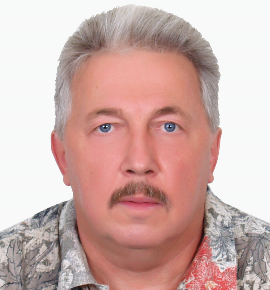 Азаренков Володимир Ілліч, azarnikov@gmail.comАзаренков Володимир Ілліч, azarnikov@gmail.comАзаренков Володимир Ілліч, azarnikov@gmail.comАзаренков Володимир Ілліч, azarnikov@gmail.comАзаренков Володимир Ілліч, azarnikov@gmail.comАзаренков Володимир Ілліч, azarnikov@gmail.comАзаренков Володимир Ілліч, azarnikov@gmail.comАзаренков Володимир Ілліч, azarnikov@gmail.comАзаренков Володимир Ілліч, azarnikov@gmail.comАзаренков Володимир Ілліч, azarnikov@gmail.comАзаренков Володимир Ілліч, azarnikov@gmail.comАзаренков Володимир Ілліч, azarnikov@gmail.comАзаренков Володимир Ілліч, azarnikov@gmail.comКандидат технічних наук, доцент кафедри системного аналізу та інформаційно-аналітичних технологій НТУ «ХПІ». Досвід роботи – 35 років. Автор понад 50 наукових та навчально-методичних праць. Провідний лектор з дисциплін: «Видавнича справа і технічне редагування», «Сучасні технології у видавничій справі та медіаіндустрії», «Теорія кольору»Кандидат технічних наук, доцент кафедри системного аналізу та інформаційно-аналітичних технологій НТУ «ХПІ». Досвід роботи – 35 років. Автор понад 50 наукових та навчально-методичних праць. Провідний лектор з дисциплін: «Видавнича справа і технічне редагування», «Сучасні технології у видавничій справі та медіаіндустрії», «Теорія кольору»Кандидат технічних наук, доцент кафедри системного аналізу та інформаційно-аналітичних технологій НТУ «ХПІ». Досвід роботи – 35 років. Автор понад 50 наукових та навчально-методичних праць. Провідний лектор з дисциплін: «Видавнича справа і технічне редагування», «Сучасні технології у видавничій справі та медіаіндустрії», «Теорія кольору»Кандидат технічних наук, доцент кафедри системного аналізу та інформаційно-аналітичних технологій НТУ «ХПІ». Досвід роботи – 35 років. Автор понад 50 наукових та навчально-методичних праць. Провідний лектор з дисциплін: «Видавнича справа і технічне редагування», «Сучасні технології у видавничій справі та медіаіндустрії», «Теорія кольору»Кандидат технічних наук, доцент кафедри системного аналізу та інформаційно-аналітичних технологій НТУ «ХПІ». Досвід роботи – 35 років. Автор понад 50 наукових та навчально-методичних праць. Провідний лектор з дисциплін: «Видавнича справа і технічне редагування», «Сучасні технології у видавничій справі та медіаіндустрії», «Теорія кольору»Кандидат технічних наук, доцент кафедри системного аналізу та інформаційно-аналітичних технологій НТУ «ХПІ». Досвід роботи – 35 років. Автор понад 50 наукових та навчально-методичних праць. Провідний лектор з дисциплін: «Видавнича справа і технічне редагування», «Сучасні технології у видавничій справі та медіаіндустрії», «Теорія кольору»Кандидат технічних наук, доцент кафедри системного аналізу та інформаційно-аналітичних технологій НТУ «ХПІ». Досвід роботи – 35 років. Автор понад 50 наукових та навчально-методичних праць. Провідний лектор з дисциплін: «Видавнича справа і технічне редагування», «Сучасні технології у видавничій справі та медіаіндустрії», «Теорія кольору»Кандидат технічних наук, доцент кафедри системного аналізу та інформаційно-аналітичних технологій НТУ «ХПІ». Досвід роботи – 35 років. Автор понад 50 наукових та навчально-методичних праць. Провідний лектор з дисциплін: «Видавнича справа і технічне редагування», «Сучасні технології у видавничій справі та медіаіндустрії», «Теорія кольору»Кандидат технічних наук, доцент кафедри системного аналізу та інформаційно-аналітичних технологій НТУ «ХПІ». Досвід роботи – 35 років. Автор понад 50 наукових та навчально-методичних праць. Провідний лектор з дисциплін: «Видавнича справа і технічне редагування», «Сучасні технології у видавничій справі та медіаіндустрії», «Теорія кольору»Кандидат технічних наук, доцент кафедри системного аналізу та інформаційно-аналітичних технологій НТУ «ХПІ». Досвід роботи – 35 років. Автор понад 50 наукових та навчально-методичних праць. Провідний лектор з дисциплін: «Видавнича справа і технічне редагування», «Сучасні технології у видавничій справі та медіаіндустрії», «Теорія кольору»Кандидат технічних наук, доцент кафедри системного аналізу та інформаційно-аналітичних технологій НТУ «ХПІ». Досвід роботи – 35 років. Автор понад 50 наукових та навчально-методичних праць. Провідний лектор з дисциплін: «Видавнича справа і технічне редагування», «Сучасні технології у видавничій справі та медіаіндустрії», «Теорія кольору»Кандидат технічних наук, доцент кафедри системного аналізу та інформаційно-аналітичних технологій НТУ «ХПІ». Досвід роботи – 35 років. Автор понад 50 наукових та навчально-методичних праць. Провідний лектор з дисциплін: «Видавнича справа і технічне редагування», «Сучасні технології у видавничій справі та медіаіндустрії», «Теорія кольору»Кандидат технічних наук, доцент кафедри системного аналізу та інформаційно-аналітичних технологій НТУ «ХПІ». Досвід роботи – 35 років. Автор понад 50 наукових та навчально-методичних праць. Провідний лектор з дисциплін: «Видавнича справа і технічне редагування», «Сучасні технології у видавничій справі та медіаіндустрії», «Теорія кольору»ЗАГАЛЬНА ІНФОРМАЦІЯ ПРО ДИСЦИПЛІНУЗАГАЛЬНА ІНФОРМАЦІЯ ПРО ДИСЦИПЛІНУЗАГАЛЬНА ІНФОРМАЦІЯ ПРО ДИСЦИПЛІНУЗАГАЛЬНА ІНФОРМАЦІЯ ПРО ДИСЦИПЛІНУЗАГАЛЬНА ІНФОРМАЦІЯ ПРО ДИСЦИПЛІНУЗАГАЛЬНА ІНФОРМАЦІЯ ПРО ДИСЦИПЛІНУЗАГАЛЬНА ІНФОРМАЦІЯ ПРО ДИСЦИПЛІНУЗАГАЛЬНА ІНФОРМАЦІЯ ПРО ДИСЦИПЛІНУЗАГАЛЬНА ІНФОРМАЦІЯ ПРО ДИСЦИПЛІНУЗАГАЛЬНА ІНФОРМАЦІЯ ПРО ДИСЦИПЛІНУЗАГАЛЬНА ІНФОРМАЦІЯ ПРО ДИСЦИПЛІНУЗАГАЛЬНА ІНФОРМАЦІЯ ПРО ДИСЦИПЛІНУЗАГАЛЬНА ІНФОРМАЦІЯ ПРО ДИСЦИПЛІНУЗАГАЛЬНА ІНФОРМАЦІЯ ПРО ДИСЦИПЛІНУЗАГАЛЬНА ІНФОРМАЦІЯ ПРО ДИСЦИПЛІНУЗАГАЛЬНА ІНФОРМАЦІЯ ПРО ДИСЦИПЛІНУЗАГАЛЬНА ІНФОРМАЦІЯ ПРО ДИСЦИПЛІНУАнотаціяАнотаціяАнотаціяАнотаціяДисципліна спрямована на оволодіння теоретичними основами і практичними навичками верстки і редагування складних технічних і наукових текстів для різних видів виданьДисципліна спрямована на оволодіння теоретичними основами і практичними навичками верстки і редагування складних технічних і наукових текстів для різних видів виданьДисципліна спрямована на оволодіння теоретичними основами і практичними навичками верстки і редагування складних технічних і наукових текстів для різних видів виданьДисципліна спрямована на оволодіння теоретичними основами і практичними навичками верстки і редагування складних технічних і наукових текстів для різних видів виданьДисципліна спрямована на оволодіння теоретичними основами і практичними навичками верстки і редагування складних технічних і наукових текстів для різних видів виданьДисципліна спрямована на оволодіння теоретичними основами і практичними навичками верстки і редагування складних технічних і наукових текстів для різних видів виданьДисципліна спрямована на оволодіння теоретичними основами і практичними навичками верстки і редагування складних технічних і наукових текстів для різних видів виданьДисципліна спрямована на оволодіння теоретичними основами і практичними навичками верстки і редагування складних технічних і наукових текстів для різних видів виданьДисципліна спрямована на оволодіння теоретичними основами і практичними навичками верстки і редагування складних технічних і наукових текстів для різних видів виданьДисципліна спрямована на оволодіння теоретичними основами і практичними навичками верстки і редагування складних технічних і наукових текстів для різних видів виданьДисципліна спрямована на оволодіння теоретичними основами і практичними навичками верстки і редагування складних технічних і наукових текстів для різних видів виданьДисципліна спрямована на оволодіння теоретичними основами і практичними навичками верстки і редагування складних технічних і наукових текстів для різних видів виданьДисципліна спрямована на оволодіння теоретичними основами і практичними навичками верстки і редагування складних технічних і наукових текстів для різних видів виданьМета та ціліМета та ціліМета та ціліМета та ціліСформувати у студентів навички та потреби застосування сучасних комп’ютерних технологій при оформленні навчальних, наукових та ділових публікацій, а також при підготовці інформації до розміщення на сайтах і в презентаціяхСформувати у студентів навички та потреби застосування сучасних комп’ютерних технологій при оформленні навчальних, наукових та ділових публікацій, а також при підготовці інформації до розміщення на сайтах і в презентаціяхСформувати у студентів навички та потреби застосування сучасних комп’ютерних технологій при оформленні навчальних, наукових та ділових публікацій, а також при підготовці інформації до розміщення на сайтах і в презентаціяхСформувати у студентів навички та потреби застосування сучасних комп’ютерних технологій при оформленні навчальних, наукових та ділових публікацій, а також при підготовці інформації до розміщення на сайтах і в презентаціяхСформувати у студентів навички та потреби застосування сучасних комп’ютерних технологій при оформленні навчальних, наукових та ділових публікацій, а також при підготовці інформації до розміщення на сайтах і в презентаціяхСформувати у студентів навички та потреби застосування сучасних комп’ютерних технологій при оформленні навчальних, наукових та ділових публікацій, а також при підготовці інформації до розміщення на сайтах і в презентаціяхСформувати у студентів навички та потреби застосування сучасних комп’ютерних технологій при оформленні навчальних, наукових та ділових публікацій, а також при підготовці інформації до розміщення на сайтах і в презентаціяхСформувати у студентів навички та потреби застосування сучасних комп’ютерних технологій при оформленні навчальних, наукових та ділових публікацій, а також при підготовці інформації до розміщення на сайтах і в презентаціяхСформувати у студентів навички та потреби застосування сучасних комп’ютерних технологій при оформленні навчальних, наукових та ділових публікацій, а також при підготовці інформації до розміщення на сайтах і в презентаціяхСформувати у студентів навички та потреби застосування сучасних комп’ютерних технологій при оформленні навчальних, наукових та ділових публікацій, а також при підготовці інформації до розміщення на сайтах і в презентаціяхСформувати у студентів навички та потреби застосування сучасних комп’ютерних технологій при оформленні навчальних, наукових та ділових публікацій, а також при підготовці інформації до розміщення на сайтах і в презентаціяхСформувати у студентів навички та потреби застосування сучасних комп’ютерних технологій при оформленні навчальних, наукових та ділових публікацій, а також при підготовці інформації до розміщення на сайтах і в презентаціяхСформувати у студентів навички та потреби застосування сучасних комп’ютерних технологій при оформленні навчальних, наукових та ділових публікацій, а також при підготовці інформації до розміщення на сайтах і в презентаціяхФорматФорматФорматФорматЛекції, лабораторні роботи, консультації. Підсумковий контроль – залік.Лекції, лабораторні роботи, консультації. Підсумковий контроль – залік.Лекції, лабораторні роботи, консультації. Підсумковий контроль – залік.Лекції, лабораторні роботи, консультації. Підсумковий контроль – залік.Лекції, лабораторні роботи, консультації. Підсумковий контроль – залік.Лекції, лабораторні роботи, консультації. Підсумковий контроль – залік.Лекції, лабораторні роботи, консультації. Підсумковий контроль – залік.Лекції, лабораторні роботи, консультації. Підсумковий контроль – залік.Лекції, лабораторні роботи, консультації. Підсумковий контроль – залік.Лекції, лабораторні роботи, консультації. Підсумковий контроль – залік.Лекції, лабораторні роботи, консультації. Підсумковий контроль – залік.Лекції, лабораторні роботи, консультації. Підсумковий контроль – залік.Лекції, лабораторні роботи, консультації. Підсумковий контроль – залік.Результати навчанняРезультати навчанняРезультати навчанняРезультати навчанняЗдійснювати макетування, набір і верстку технічних і наукових текстів будь-якої складності різних видів виданьЗдійснювати макетування, набір і верстку технічних і наукових текстів будь-якої складності різних видів виданьЗдійснювати макетування, набір і верстку технічних і наукових текстів будь-якої складності різних видів виданьЗдійснювати макетування, набір і верстку технічних і наукових текстів будь-якої складності різних видів виданьЗдійснювати макетування, набір і верстку технічних і наукових текстів будь-якої складності різних видів виданьЗдійснювати макетування, набір і верстку технічних і наукових текстів будь-якої складності різних видів виданьЗдійснювати макетування, набір і верстку технічних і наукових текстів будь-якої складності різних видів виданьЗдійснювати макетування, набір і верстку технічних і наукових текстів будь-якої складності різних видів виданьЗдійснювати макетування, набір і верстку технічних і наукових текстів будь-якої складності різних видів виданьЗдійснювати макетування, набір і верстку технічних і наукових текстів будь-якої складності різних видів виданьЗдійснювати макетування, набір і верстку технічних і наукових текстів будь-якої складності різних видів виданьЗдійснювати макетування, набір і верстку технічних і наукових текстів будь-якої складності різних видів виданьЗдійснювати макетування, набір і верстку технічних і наукових текстів будь-якої складності різних видів виданьОбсягОбсягОбсягОбсягЗагальний обсяг дисципліни 120 год.: лекції – 32 год., лабораторні роботи – 32 год., самостійна робота – 56 год.Загальний обсяг дисципліни 120 год.: лекції – 32 год., лабораторні роботи – 32 год., самостійна робота – 56 год.Загальний обсяг дисципліни 120 год.: лекції – 32 год., лабораторні роботи – 32 год., самостійна робота – 56 год.Загальний обсяг дисципліни 120 год.: лекції – 32 год., лабораторні роботи – 32 год., самостійна робота – 56 год.Загальний обсяг дисципліни 120 год.: лекції – 32 год., лабораторні роботи – 32 год., самостійна робота – 56 год.Загальний обсяг дисципліни 120 год.: лекції – 32 год., лабораторні роботи – 32 год., самостійна робота – 56 год.Загальний обсяг дисципліни 120 год.: лекції – 32 год., лабораторні роботи – 32 год., самостійна робота – 56 год.Загальний обсяг дисципліни 120 год.: лекції – 32 год., лабораторні роботи – 32 год., самостійна робота – 56 год.Загальний обсяг дисципліни 120 год.: лекції – 32 год., лабораторні роботи – 32 год., самостійна робота – 56 год.Загальний обсяг дисципліни 120 год.: лекції – 32 год., лабораторні роботи – 32 год., самостійна робота – 56 год.Загальний обсяг дисципліни 120 год.: лекції – 32 год., лабораторні роботи – 32 год., самостійна робота – 56 год.Загальний обсяг дисципліни 120 год.: лекції – 32 год., лабораторні роботи – 32 год., самостійна робота – 56 год.Загальний обсяг дисципліни 120 год.: лекції – 32 год., лабораторні роботи – 32 год., самостійна робота – 56 год.ПререквізитиПререквізитиПререквізитиПререквізитиВступ до спеціальностіВступ до спеціальностіВступ до спеціальностіВступ до спеціальностіВступ до спеціальностіВступ до спеціальностіВступ до спеціальностіВступ до спеціальностіВступ до спеціальностіВступ до спеціальностіВступ до спеціальностіВступ до спеціальностіВступ до спеціальностіВимоги 
викладачаВимоги 
викладачаВимоги 
викладачаВимоги 
викладачаСтудент зобов’язаний відвідувати всі заняття за розкладом, не запізнюватися. Дотримуватися етики поведінки. Працювати з навчальною та додатковою літературою, з літературою на електронних носіях і в Інтернеті. При пропусканні лекційних занять проводиться усна співбесіда за темою. Відпрацьовувати лабораторні роботи і практичні заняття за наявності допуску викладача. З метою оволодіння необхідною якістю освіти з дисципліни необхідна відвідуваність і регулярна підготовленість до занять. Без особистої присутності студента підсумковий контроль не проводитьсяСтудент зобов’язаний відвідувати всі заняття за розкладом, не запізнюватися. Дотримуватися етики поведінки. Працювати з навчальною та додатковою літературою, з літературою на електронних носіях і в Інтернеті. При пропусканні лекційних занять проводиться усна співбесіда за темою. Відпрацьовувати лабораторні роботи і практичні заняття за наявності допуску викладача. З метою оволодіння необхідною якістю освіти з дисципліни необхідна відвідуваність і регулярна підготовленість до занять. Без особистої присутності студента підсумковий контроль не проводитьсяСтудент зобов’язаний відвідувати всі заняття за розкладом, не запізнюватися. Дотримуватися етики поведінки. Працювати з навчальною та додатковою літературою, з літературою на електронних носіях і в Інтернеті. При пропусканні лекційних занять проводиться усна співбесіда за темою. Відпрацьовувати лабораторні роботи і практичні заняття за наявності допуску викладача. З метою оволодіння необхідною якістю освіти з дисципліни необхідна відвідуваність і регулярна підготовленість до занять. Без особистої присутності студента підсумковий контроль не проводитьсяСтудент зобов’язаний відвідувати всі заняття за розкладом, не запізнюватися. Дотримуватися етики поведінки. Працювати з навчальною та додатковою літературою, з літературою на електронних носіях і в Інтернеті. При пропусканні лекційних занять проводиться усна співбесіда за темою. Відпрацьовувати лабораторні роботи і практичні заняття за наявності допуску викладача. З метою оволодіння необхідною якістю освіти з дисципліни необхідна відвідуваність і регулярна підготовленість до занять. Без особистої присутності студента підсумковий контроль не проводитьсяСтудент зобов’язаний відвідувати всі заняття за розкладом, не запізнюватися. Дотримуватися етики поведінки. Працювати з навчальною та додатковою літературою, з літературою на електронних носіях і в Інтернеті. При пропусканні лекційних занять проводиться усна співбесіда за темою. Відпрацьовувати лабораторні роботи і практичні заняття за наявності допуску викладача. З метою оволодіння необхідною якістю освіти з дисципліни необхідна відвідуваність і регулярна підготовленість до занять. Без особистої присутності студента підсумковий контроль не проводитьсяСтудент зобов’язаний відвідувати всі заняття за розкладом, не запізнюватися. Дотримуватися етики поведінки. Працювати з навчальною та додатковою літературою, з літературою на електронних носіях і в Інтернеті. При пропусканні лекційних занять проводиться усна співбесіда за темою. Відпрацьовувати лабораторні роботи і практичні заняття за наявності допуску викладача. З метою оволодіння необхідною якістю освіти з дисципліни необхідна відвідуваність і регулярна підготовленість до занять. Без особистої присутності студента підсумковий контроль не проводитьсяСтудент зобов’язаний відвідувати всі заняття за розкладом, не запізнюватися. Дотримуватися етики поведінки. Працювати з навчальною та додатковою літературою, з літературою на електронних носіях і в Інтернеті. При пропусканні лекційних занять проводиться усна співбесіда за темою. Відпрацьовувати лабораторні роботи і практичні заняття за наявності допуску викладача. З метою оволодіння необхідною якістю освіти з дисципліни необхідна відвідуваність і регулярна підготовленість до занять. Без особистої присутності студента підсумковий контроль не проводитьсяСтудент зобов’язаний відвідувати всі заняття за розкладом, не запізнюватися. Дотримуватися етики поведінки. Працювати з навчальною та додатковою літературою, з літературою на електронних носіях і в Інтернеті. При пропусканні лекційних занять проводиться усна співбесіда за темою. Відпрацьовувати лабораторні роботи і практичні заняття за наявності допуску викладача. З метою оволодіння необхідною якістю освіти з дисципліни необхідна відвідуваність і регулярна підготовленість до занять. Без особистої присутності студента підсумковий контроль не проводитьсяСтудент зобов’язаний відвідувати всі заняття за розкладом, не запізнюватися. Дотримуватися етики поведінки. Працювати з навчальною та додатковою літературою, з літературою на електронних носіях і в Інтернеті. При пропусканні лекційних занять проводиться усна співбесіда за темою. Відпрацьовувати лабораторні роботи і практичні заняття за наявності допуску викладача. З метою оволодіння необхідною якістю освіти з дисципліни необхідна відвідуваність і регулярна підготовленість до занять. Без особистої присутності студента підсумковий контроль не проводитьсяСтудент зобов’язаний відвідувати всі заняття за розкладом, не запізнюватися. Дотримуватися етики поведінки. Працювати з навчальною та додатковою літературою, з літературою на електронних носіях і в Інтернеті. При пропусканні лекційних занять проводиться усна співбесіда за темою. Відпрацьовувати лабораторні роботи і практичні заняття за наявності допуску викладача. З метою оволодіння необхідною якістю освіти з дисципліни необхідна відвідуваність і регулярна підготовленість до занять. Без особистої присутності студента підсумковий контроль не проводитьсяСтудент зобов’язаний відвідувати всі заняття за розкладом, не запізнюватися. Дотримуватися етики поведінки. Працювати з навчальною та додатковою літературою, з літературою на електронних носіях і в Інтернеті. При пропусканні лекційних занять проводиться усна співбесіда за темою. Відпрацьовувати лабораторні роботи і практичні заняття за наявності допуску викладача. З метою оволодіння необхідною якістю освіти з дисципліни необхідна відвідуваність і регулярна підготовленість до занять. Без особистої присутності студента підсумковий контроль не проводитьсяСтудент зобов’язаний відвідувати всі заняття за розкладом, не запізнюватися. Дотримуватися етики поведінки. Працювати з навчальною та додатковою літературою, з літературою на електронних носіях і в Інтернеті. При пропусканні лекційних занять проводиться усна співбесіда за темою. Відпрацьовувати лабораторні роботи і практичні заняття за наявності допуску викладача. З метою оволодіння необхідною якістю освіти з дисципліни необхідна відвідуваність і регулярна підготовленість до занять. Без особистої присутності студента підсумковий контроль не проводитьсяСтудент зобов’язаний відвідувати всі заняття за розкладом, не запізнюватися. Дотримуватися етики поведінки. Працювати з навчальною та додатковою літературою, з літературою на електронних носіях і в Інтернеті. При пропусканні лекційних занять проводиться усна співбесіда за темою. Відпрацьовувати лабораторні роботи і практичні заняття за наявності допуску викладача. З метою оволодіння необхідною якістю освіти з дисципліни необхідна відвідуваність і регулярна підготовленість до занять. Без особистої присутності студента підсумковий контроль не проводитьсяСТРУКТУРА ДИСЦИПЛІНИСТРУКТУРА ДИСЦИПЛІНИСТРУКТУРА ДИСЦИПЛІНИСТРУКТУРА ДИСЦИПЛІНИСТРУКТУРА ДИСЦИПЛІНИСТРУКТУРА ДИСЦИПЛІНИСТРУКТУРА ДИСЦИПЛІНИСТРУКТУРА ДИСЦИПЛІНИСТРУКТУРА ДИСЦИПЛІНИСТРУКТУРА ДИСЦИПЛІНИСТРУКТУРА ДИСЦИПЛІНИСТРУКТУРА ДИСЦИПЛІНИСТРУКТУРА ДИСЦИПЛІНИСТРУКТУРА ДИСЦИПЛІНИСТРУКТУРА ДИСЦИПЛІНИСТРУКТУРА ДИСЦИПЛІНИСТРУКТУРА ДИСЦИПЛІНИЛекція 1Лекція 1Лекція 1Робота у видавничій системі LATEX. Створення TEX документа та його форматування. Редактори LATEXРобота у видавничій системі LATEX. Створення TEX документа та його форматування. Редактори LATEXРобота у видавничій системі LATEX. Створення TEX документа та його форматування. Редактори LATEXРобота у видавничій системі LATEX. Створення TEX документа та його форматування. Редактори LATEXРобота у видавничій системі LATEX. Створення TEX документа та його форматування. Редактори LATEXЛабораторна робота 1Освоєння основ верстання документів у видавничій системі LATEXОсвоєння основ верстання документів у видавничій системі LATEXОсвоєння основ верстання документів у видавничій системі LATEXОсвоєння основ верстання документів у видавничій системі LATEXОсвоєння основ верстання документів у видавничій системі LATEXОсвоєння основ верстання документів у видавничій системі LATEXСамостійна роботаOn-line ресурси LATEX. Принципи трансляції вихідних файлівЛекція 2Лекція 2Лекція 2Робота із текстом та абзацамиРобота із текстом та абзацамиРобота із текстом та абзацамиРобота із текстом та абзацамиРобота із текстом та абзацамиЛабораторна робота 2Освоєння роботи із текстом та абзацами у LATEXОсвоєння роботи із текстом та абзацами у LATEXОсвоєння роботи із текстом та абзацами у LATEXОсвоєння роботи із текстом та абзацами у LATEXОсвоєння роботи із текстом та абзацами у LATEXОсвоєння роботи із текстом та абзацами у LATEXСамостійна роботаПідтримка писемностей і національних друкарських особливостейЛекція 3Лекція 3Лекція 3Керування шрифтами. Кирилізація LATEX. METAFONTКерування шрифтами. Кирилізація LATEX. METAFONTКерування шрифтами. Кирилізація LATEX. METAFONTКерування шрифтами. Кирилізація LATEX. METAFONTКерування шрифтами. Кирилізація LATEX. METAFONTЛабораторна робота 3Освоєння роботи із шрифтами. Керування кольоромОсвоєння роботи із шрифтами. Керування кольоромОсвоєння роботи із шрифтами. Керування кольоромОсвоєння роботи із шрифтами. Керування кольоромОсвоєння роботи із шрифтами. Керування кольоромОсвоєння роботи із шрифтами. Керування кольоромСамостійна роботаСпеціальні символи. Верстання документів засобами LATEXЛекція 4Лекція 4Лекція 4Робота зі списками Бібліографічні спискиРобота зі списками Бібліографічні спискиРобота зі списками Бібліографічні спискиРобота зі списками Бібліографічні спискиРобота зі списками Бібліографічні спискиЛабораторна робота 4Освоєння роботи зі спискамиОсвоєння роботи зі спискамиОсвоєння роботи зі спискамиОсвоєння роботи зі спискамиОсвоєння роботи зі спискамиОсвоєння роботи зі спискамиСамостійна роботаКласи, стилі і пакети документів в  LATEXЛекція 5Лекція 5Лекція 5Ввід простих формул. Шрифти в математичних формулах.Ввід простих формул. Шрифти в математичних формулах.Ввід простих формул. Шрифти в математичних формулах.Ввід простих формул. Шрифти в математичних формулах.Ввід простих формул. Шрифти в математичних формулах.Лабораторна робота 5Освоєння верстки математичних формулОсвоєння верстки математичних формулОсвоєння верстки математичних формулОсвоєння верстки математичних формулОсвоєння верстки математичних формулОсвоєння верстки математичних формулСамостійна роботаTEX, LATEX, AMSTEX, LATEX2ε, XELATEXЛекція 6Лекція 6Лекція 6Розширені можливості набору математичного тексту. Верстання математичних виразів Розширені можливості набору математичного тексту. Верстання математичних виразів Розширені можливості набору математичного тексту. Верстання математичних виразів Розширені можливості набору математичного тексту. Верстання математичних виразів Розширені можливості набору математичного тексту. Верстання математичних виразів Лабораторна робота 6Освоєння набору математичних виразівОсвоєння набору математичних виразівОсвоєння набору математичних виразівОсвоєння набору математичних виразівОсвоєння набору математичних виразівОсвоєння набору математичних виразівСамостійна роботаГіпертекст в PDFЛекція 7Лекція 7Лекція 7Створення таблиць та їх форматуванняСтворення таблиць та їх форматуванняСтворення таблиць та їх форматуванняСтворення таблиць та їх форматуванняСтворення таблиць та їх форматуванняЛабораторна робота 7Освоєння верстання таблицьОсвоєння верстання таблицьОсвоєння верстання таблицьОсвоєння верстання таблицьОсвоєння верстання таблицьОсвоєння верстання таблицьСамостійна робота"Плаваючі" об'єкти і таблиціЛекція 8Лекція 8Лекція 8Cтворення графіки засобами TEX. MetaPost. PostScriptCтворення графіки засобами TEX. MetaPost. PostScriptCтворення графіки засобами TEX. MetaPost. PostScriptCтворення графіки засобами TEX. MetaPost. PostScriptCтворення графіки засобами TEX. MetaPost. PostScriptЛабораторна робота 8Освоєння роботи з графікою. Графіка і колірОсвоєння роботи з графікою. Графіка і колірОсвоєння роботи з графікою. Графіка і колірОсвоєння роботи з графікою. Графіка і колірОсвоєння роботи з графікою. Графіка і колірОсвоєння роботи з графікою. Графіка і колірСамостійна роботаLATEX і графікаЛекція 9Лекція 9Лекція 9Створення комп’ютерних презентацій. Створення комп’ютерних презентацій. Створення комп’ютерних презентацій. Створення комп’ютерних презентацій. Створення комп’ютерних презентацій. Лабораторна робота 9Освоєння створення комп’ютерних презентаційОсвоєння створення комп’ютерних презентаційОсвоєння створення комп’ютерних презентаційОсвоєння створення комп’ютерних презентаційОсвоєння створення комп’ютерних презентаційОсвоєння створення комп’ютерних презентаційСамостійна роботаСтандартні графічні засоби в LATEX’еЛекція 10Лекція 10Лекція 10Створення діаграм. Керування кольором, графічний драйверСтворення діаграм. Керування кольором, графічний драйверСтворення діаграм. Керування кольором, графічний драйверСтворення діаграм. Керування кольором, графічний драйверСтворення діаграм. Керування кольором, графічний драйверЛабораторна робота 10Освоєння верстання діаграмОсвоєння верстання діаграмОсвоєння верстання діаграмОсвоєння верстання діаграмОсвоєння верстання діаграмОсвоєння верстання діаграмСамостійна роботаПакет MFPic. Пакети graphics і grapicxЛекція 11Лекція 11Лекція 11Створення нових команд у видавничій системі LATEX Створення нових команд у видавничій системі LATEX Створення нових команд у видавничій системі LATEX Створення нових команд у видавничій системі LATEX Створення нових команд у видавничій системі LATEX Лабораторна робота 11Освоєння створення нових команд у видавничій системі LATEXОсвоєння створення нових команд у видавничій системі LATEXОсвоєння створення нових команд у видавничій системі LATEXОсвоєння створення нових команд у видавничій системі LATEXОсвоєння створення нових команд у видавничій системі LATEXОсвоєння створення нових команд у видавничій системі LATEXСамостійна роботаКриві в MetaPost’еЛекція 12Лекція 12Лекція 12Верстання складних і нестандартних текстівВерстання складних і нестандартних текстівВерстання складних і нестандартних текстівВерстання складних і нестандартних текстівВерстання складних і нестандартних текстівЛабораторна робота 12Освоєння верстання складних і нестандартних текстівОсвоєння верстання складних і нестандартних текстівОсвоєння верстання складних і нестандартних текстівОсвоєння верстання складних і нестандартних текстівОсвоєння верстання складних і нестандартних текстівОсвоєння верстання складних і нестандартних текстівСамостійна роботаСтилі рисованій і модифікація рисунківЛекція 13Лекція 13Лекція 13Формування змісту і переліку використаної літературиФормування змісту і переліку використаної літературиФормування змісту і переліку використаної літературиФормування змісту і переліку використаної літературиФормування змісту і переліку використаної літературиЛабораторна робота 13Освоєння формування змісту і переліку використаної літературиОсвоєння формування змісту і переліку використаної літературиОсвоєння формування змісту і переліку використаної літературиОсвоєння формування змісту і переліку використаної літературиОсвоєння формування змісту і переліку використаної літературиОсвоєння формування змісту і переліку використаної літературиСамостійна роботаСтворення власних стильових файлівЛекція 14Лекція 14Лекція 14Електронні тести і генерація варіантів завданьЕлектронні тести і генерація варіантів завданьЕлектронні тести і генерація варіантів завданьЕлектронні тести і генерація варіантів завданьЕлектронні тести і генерація варіантів завданьЛабораторна робота 14Освоєння верстки електронних тестів і генерація варіантів завданьОсвоєння верстки електронних тестів і генерація варіантів завданьОсвоєння верстки електронних тестів і генерація варіантів завданьОсвоєння верстки електронних тестів і генерація варіантів завданьОсвоєння верстки електронних тестів і генерація варіантів завданьОсвоєння верстки електронних тестів і генерація варіантів завданьСамостійна роботаLATEX і його Web додаткиЛекція 15Лекція 15Лекція 15Створення документів в форматі PDF. Проект PDFTEXСтворення документів в форматі PDF. Проект PDFTEXСтворення документів в форматі PDF. Проект PDFTEXСтворення документів в форматі PDF. Проект PDFTEXСтворення документів в форматі PDF. Проект PDFTEXЛабораторна робота 15Освоєння верстання статті в LATEXОсвоєння верстання статті в LATEXОсвоєння верстання статті в LATEXОсвоєння верстання статті в LATEXОсвоєння верстання статті в LATEXОсвоєння верстання статті в LATEXСамостійна роботаТрансляція з LATEX’а в HTMLЛекція 16Лекція 16Лекція 163D графіка, GIF і мультиплікація3D графіка, GIF і мультиплікація3D графіка, GIF і мультиплікація3D графіка, GIF і мультиплікація3D графіка, GIF і мультиплікаціяЛабораторна робота 16Освоєння верстання наукового видання в LATEXОсвоєння верстання наукового видання в LATEXОсвоєння верстання наукового видання в LATEXОсвоєння верстання наукового видання в LATEXОсвоєння верстання наукового видання в LATEXОсвоєння верстання наукового видання в LATEXСамостійна роботаLATEX – текстовий процесор, програма верстки і система програмування в одній особіЛІТЕРАТУРА ТА НАВЧАЛЬНІ МАТЕРІАЛИЛІТЕРАТУРА ТА НАВЧАЛЬНІ МАТЕРІАЛИЛІТЕРАТУРА ТА НАВЧАЛЬНІ МАТЕРІАЛИЛІТЕРАТУРА ТА НАВЧАЛЬНІ МАТЕРІАЛИЛІТЕРАТУРА ТА НАВЧАЛЬНІ МАТЕРІАЛИЛІТЕРАТУРА ТА НАВЧАЛЬНІ МАТЕРІАЛИЛІТЕРАТУРА ТА НАВЧАЛЬНІ МАТЕРІАЛИЛІТЕРАТУРА ТА НАВЧАЛЬНІ МАТЕРІАЛИЛІТЕРАТУРА ТА НАВЧАЛЬНІ МАТЕРІАЛИЛІТЕРАТУРА ТА НАВЧАЛЬНІ МАТЕРІАЛИЛІТЕРАТУРА ТА НАВЧАЛЬНІ МАТЕРІАЛИЛІТЕРАТУРА ТА НАВЧАЛЬНІ МАТЕРІАЛИЛІТЕРАТУРА ТА НАВЧАЛЬНІ МАТЕРІАЛИЛІТЕРАТУРА ТА НАВЧАЛЬНІ МАТЕРІАЛИЛІТЕРАТУРА ТА НАВЧАЛЬНІ МАТЕРІАЛИЛІТЕРАТУРА ТА НАВЧАЛЬНІ МАТЕРІАЛИЛІТЕРАТУРА ТА НАВЧАЛЬНІ МАТЕРІАЛИОсновна1. Кнут Д. Э. Все про TeX ; Пер. с англ. / Д. Э. Кнут. – М. : Издательский дом «Вильямс», 2003. – 560 с2. Львовский С. М. Набор и верстка в системе LATEX / С. М. Львовский. — М. : МЦНМО, 2014. — 400 с.3. Котельников И. А. LATEX по-русски / И. А. Котельников, П. З. Чеботаев. –  Новосибирск : Сибирский хронограф, 2004. - 496 с.4. Балдин Е.М. Компьютерная типография LaTeX / Е. М. Балдин. – Новосибирск : Интернет издание, 2013. – 308 c.5. Гуссенс М. Путеводитель по пакету LaTeX и его расширению LaTeX2ε ; Пер. с англ. / М. Гуссенс, Ф. Миттельбах, А. Самарин. – М. : Мир, 1999. – 606 с.6. Гуссенс М. Путеводитель по пакету LaTeX и его графическим расширениям. Иллюстрирование документов при помощи ТЕХ’а и Post-Script’а ; Пер. с англ. / М. Гуссенс, С. Ратц, Ф. Миттельбах. – М. : Мир : Бином ЛЗ, 2002. – 621 с.7. Гуссенс М. Путеводитель по пакету LaTeX и его Web-приложениям ; Пер. с англ. / М. Гуссенс, С. Ратц. – М. : Мир, 2001. – 604 с.1. Кнут Д. Э. Все про TeX ; Пер. с англ. / Д. Э. Кнут. – М. : Издательский дом «Вильямс», 2003. – 560 с2. Львовский С. М. Набор и верстка в системе LATEX / С. М. Львовский. — М. : МЦНМО, 2014. — 400 с.3. Котельников И. А. LATEX по-русски / И. А. Котельников, П. З. Чеботаев. –  Новосибирск : Сибирский хронограф, 2004. - 496 с.4. Балдин Е.М. Компьютерная типография LaTeX / Е. М. Балдин. – Новосибирск : Интернет издание, 2013. – 308 c.5. Гуссенс М. Путеводитель по пакету LaTeX и его расширению LaTeX2ε ; Пер. с англ. / М. Гуссенс, Ф. Миттельбах, А. Самарин. – М. : Мир, 1999. – 606 с.6. Гуссенс М. Путеводитель по пакету LaTeX и его графическим расширениям. Иллюстрирование документов при помощи ТЕХ’а и Post-Script’а ; Пер. с англ. / М. Гуссенс, С. Ратц, Ф. Миттельбах. – М. : Мир : Бином ЛЗ, 2002. – 621 с.7. Гуссенс М. Путеводитель по пакету LaTeX и его Web-приложениям ; Пер. с англ. / М. Гуссенс, С. Ратц. – М. : Мир, 2001. – 604 с.1. Кнут Д. Э. Все про TeX ; Пер. с англ. / Д. Э. Кнут. – М. : Издательский дом «Вильямс», 2003. – 560 с2. Львовский С. М. Набор и верстка в системе LATEX / С. М. Львовский. — М. : МЦНМО, 2014. — 400 с.3. Котельников И. А. LATEX по-русски / И. А. Котельников, П. З. Чеботаев. –  Новосибирск : Сибирский хронограф, 2004. - 496 с.4. Балдин Е.М. Компьютерная типография LaTeX / Е. М. Балдин. – Новосибирск : Интернет издание, 2013. – 308 c.5. Гуссенс М. Путеводитель по пакету LaTeX и его расширению LaTeX2ε ; Пер. с англ. / М. Гуссенс, Ф. Миттельбах, А. Самарин. – М. : Мир, 1999. – 606 с.6. Гуссенс М. Путеводитель по пакету LaTeX и его графическим расширениям. Иллюстрирование документов при помощи ТЕХ’а и Post-Script’а ; Пер. с англ. / М. Гуссенс, С. Ратц, Ф. Миттельбах. – М. : Мир : Бином ЛЗ, 2002. – 621 с.7. Гуссенс М. Путеводитель по пакету LaTeX и его Web-приложениям ; Пер. с англ. / М. Гуссенс, С. Ратц. – М. : Мир, 2001. – 604 с.1. Кнут Д. Э. Все про TeX ; Пер. с англ. / Д. Э. Кнут. – М. : Издательский дом «Вильямс», 2003. – 560 с2. Львовский С. М. Набор и верстка в системе LATEX / С. М. Львовский. — М. : МЦНМО, 2014. — 400 с.3. Котельников И. А. LATEX по-русски / И. А. Котельников, П. З. Чеботаев. –  Новосибирск : Сибирский хронограф, 2004. - 496 с.4. Балдин Е.М. Компьютерная типография LaTeX / Е. М. Балдин. – Новосибирск : Интернет издание, 2013. – 308 c.5. Гуссенс М. Путеводитель по пакету LaTeX и его расширению LaTeX2ε ; Пер. с англ. / М. Гуссенс, Ф. Миттельбах, А. Самарин. – М. : Мир, 1999. – 606 с.6. Гуссенс М. Путеводитель по пакету LaTeX и его графическим расширениям. Иллюстрирование документов при помощи ТЕХ’а и Post-Script’а ; Пер. с англ. / М. Гуссенс, С. Ратц, Ф. Миттельбах. – М. : Мир : Бином ЛЗ, 2002. – 621 с.7. Гуссенс М. Путеводитель по пакету LaTeX и его Web-приложениям ; Пер. с англ. / М. Гуссенс, С. Ратц. – М. : Мир, 2001. – 604 с.1. Кнут Д. Э. Все про TeX ; Пер. с англ. / Д. Э. Кнут. – М. : Издательский дом «Вильямс», 2003. – 560 с2. Львовский С. М. Набор и верстка в системе LATEX / С. М. Львовский. — М. : МЦНМО, 2014. — 400 с.3. Котельников И. А. LATEX по-русски / И. А. Котельников, П. З. Чеботаев. –  Новосибирск : Сибирский хронограф, 2004. - 496 с.4. Балдин Е.М. Компьютерная типография LaTeX / Е. М. Балдин. – Новосибирск : Интернет издание, 2013. – 308 c.5. Гуссенс М. Путеводитель по пакету LaTeX и его расширению LaTeX2ε ; Пер. с англ. / М. Гуссенс, Ф. Миттельбах, А. Самарин. – М. : Мир, 1999. – 606 с.6. Гуссенс М. Путеводитель по пакету LaTeX и его графическим расширениям. Иллюстрирование документов при помощи ТЕХ’а и Post-Script’а ; Пер. с англ. / М. Гуссенс, С. Ратц, Ф. Миттельбах. – М. : Мир : Бином ЛЗ, 2002. – 621 с.7. Гуссенс М. Путеводитель по пакету LaTeX и его Web-приложениям ; Пер. с англ. / М. Гуссенс, С. Ратц. – М. : Мир, 2001. – 604 с.1. Кнут Д. Э. Все про TeX ; Пер. с англ. / Д. Э. Кнут. – М. : Издательский дом «Вильямс», 2003. – 560 с2. Львовский С. М. Набор и верстка в системе LATEX / С. М. Львовский. — М. : МЦНМО, 2014. — 400 с.3. Котельников И. А. LATEX по-русски / И. А. Котельников, П. З. Чеботаев. –  Новосибирск : Сибирский хронограф, 2004. - 496 с.4. Балдин Е.М. Компьютерная типография LaTeX / Е. М. Балдин. – Новосибирск : Интернет издание, 2013. – 308 c.5. Гуссенс М. Путеводитель по пакету LaTeX и его расширению LaTeX2ε ; Пер. с англ. / М. Гуссенс, Ф. Миттельбах, А. Самарин. – М. : Мир, 1999. – 606 с.6. Гуссенс М. Путеводитель по пакету LaTeX и его графическим расширениям. Иллюстрирование документов при помощи ТЕХ’а и Post-Script’а ; Пер. с англ. / М. Гуссенс, С. Ратц, Ф. Миттельбах. – М. : Мир : Бином ЛЗ, 2002. – 621 с.7. Гуссенс М. Путеводитель по пакету LaTeX и его Web-приложениям ; Пер. с англ. / М. Гуссенс, С. Ратц. – М. : Мир, 2001. – 604 с.1. Кнут Д. Э. Все про TeX ; Пер. с англ. / Д. Э. Кнут. – М. : Издательский дом «Вильямс», 2003. – 560 с2. Львовский С. М. Набор и верстка в системе LATEX / С. М. Львовский. — М. : МЦНМО, 2014. — 400 с.3. Котельников И. А. LATEX по-русски / И. А. Котельников, П. З. Чеботаев. –  Новосибирск : Сибирский хронограф, 2004. - 496 с.4. Балдин Е.М. Компьютерная типография LaTeX / Е. М. Балдин. – Новосибирск : Интернет издание, 2013. – 308 c.5. Гуссенс М. Путеводитель по пакету LaTeX и его расширению LaTeX2ε ; Пер. с англ. / М. Гуссенс, Ф. Миттельбах, А. Самарин. – М. : Мир, 1999. – 606 с.6. Гуссенс М. Путеводитель по пакету LaTeX и его графическим расширениям. Иллюстрирование документов при помощи ТЕХ’а и Post-Script’а ; Пер. с англ. / М. Гуссенс, С. Ратц, Ф. Миттельбах. – М. : Мир : Бином ЛЗ, 2002. – 621 с.7. Гуссенс М. Путеводитель по пакету LaTeX и его Web-приложениям ; Пер. с англ. / М. Гуссенс, С. Ратц. – М. : Мир, 2001. – 604 с.1. Кнут Д. Э. Все про TeX ; Пер. с англ. / Д. Э. Кнут. – М. : Издательский дом «Вильямс», 2003. – 560 с2. Львовский С. М. Набор и верстка в системе LATEX / С. М. Львовский. — М. : МЦНМО, 2014. — 400 с.3. Котельников И. А. LATEX по-русски / И. А. Котельников, П. З. Чеботаев. –  Новосибирск : Сибирский хронограф, 2004. - 496 с.4. Балдин Е.М. Компьютерная типография LaTeX / Е. М. Балдин. – Новосибирск : Интернет издание, 2013. – 308 c.5. Гуссенс М. Путеводитель по пакету LaTeX и его расширению LaTeX2ε ; Пер. с англ. / М. Гуссенс, Ф. Миттельбах, А. Самарин. – М. : Мир, 1999. – 606 с.6. Гуссенс М. Путеводитель по пакету LaTeX и его графическим расширениям. Иллюстрирование документов при помощи ТЕХ’а и Post-Script’а ; Пер. с англ. / М. Гуссенс, С. Ратц, Ф. Миттельбах. – М. : Мир : Бином ЛЗ, 2002. – 621 с.7. Гуссенс М. Путеводитель по пакету LaTeX и его Web-приложениям ; Пер. с англ. / М. Гуссенс, С. Ратц. – М. : Мир, 2001. – 604 с.1. Кнут Д. Э. Все про TeX ; Пер. с англ. / Д. Э. Кнут. – М. : Издательский дом «Вильямс», 2003. – 560 с2. Львовский С. М. Набор и верстка в системе LATEX / С. М. Львовский. — М. : МЦНМО, 2014. — 400 с.3. Котельников И. А. LATEX по-русски / И. А. Котельников, П. З. Чеботаев. –  Новосибирск : Сибирский хронограф, 2004. - 496 с.4. Балдин Е.М. Компьютерная типография LaTeX / Е. М. Балдин. – Новосибирск : Интернет издание, 2013. – 308 c.5. Гуссенс М. Путеводитель по пакету LaTeX и его расширению LaTeX2ε ; Пер. с англ. / М. Гуссенс, Ф. Миттельбах, А. Самарин. – М. : Мир, 1999. – 606 с.6. Гуссенс М. Путеводитель по пакету LaTeX и его графическим расширениям. Иллюстрирование документов при помощи ТЕХ’а и Post-Script’а ; Пер. с англ. / М. Гуссенс, С. Ратц, Ф. Миттельбах. – М. : Мир : Бином ЛЗ, 2002. – 621 с.7. Гуссенс М. Путеводитель по пакету LaTeX и его Web-приложениям ; Пер. с англ. / М. Гуссенс, С. Ратц. – М. : Мир, 2001. – 604 с.1. Кнут Д. Э. Все про TeX ; Пер. с англ. / Д. Э. Кнут. – М. : Издательский дом «Вильямс», 2003. – 560 с2. Львовский С. М. Набор и верстка в системе LATEX / С. М. Львовский. — М. : МЦНМО, 2014. — 400 с.3. Котельников И. А. LATEX по-русски / И. А. Котельников, П. З. Чеботаев. –  Новосибирск : Сибирский хронограф, 2004. - 496 с.4. Балдин Е.М. Компьютерная типография LaTeX / Е. М. Балдин. – Новосибирск : Интернет издание, 2013. – 308 c.5. Гуссенс М. Путеводитель по пакету LaTeX и его расширению LaTeX2ε ; Пер. с англ. / М. Гуссенс, Ф. Миттельбах, А. Самарин. – М. : Мир, 1999. – 606 с.6. Гуссенс М. Путеводитель по пакету LaTeX и его графическим расширениям. Иллюстрирование документов при помощи ТЕХ’а и Post-Script’а ; Пер. с англ. / М. Гуссенс, С. Ратц, Ф. Миттельбах. – М. : Мир : Бином ЛЗ, 2002. – 621 с.7. Гуссенс М. Путеводитель по пакету LaTeX и его Web-приложениям ; Пер. с англ. / М. Гуссенс, С. Ратц. – М. : Мир, 2001. – 604 с.1. Кнут Д. Э. Все про TeX ; Пер. с англ. / Д. Э. Кнут. – М. : Издательский дом «Вильямс», 2003. – 560 с2. Львовский С. М. Набор и верстка в системе LATEX / С. М. Львовский. — М. : МЦНМО, 2014. — 400 с.3. Котельников И. А. LATEX по-русски / И. А. Котельников, П. З. Чеботаев. –  Новосибирск : Сибирский хронограф, 2004. - 496 с.4. Балдин Е.М. Компьютерная типография LaTeX / Е. М. Балдин. – Новосибирск : Интернет издание, 2013. – 308 c.5. Гуссенс М. Путеводитель по пакету LaTeX и его расширению LaTeX2ε ; Пер. с англ. / М. Гуссенс, Ф. Миттельбах, А. Самарин. – М. : Мир, 1999. – 606 с.6. Гуссенс М. Путеводитель по пакету LaTeX и его графическим расширениям. Иллюстрирование документов при помощи ТЕХ’а и Post-Script’а ; Пер. с англ. / М. Гуссенс, С. Ратц, Ф. Миттельбах. – М. : Мир : Бином ЛЗ, 2002. – 621 с.7. Гуссенс М. Путеводитель по пакету LaTeX и его Web-приложениям ; Пер. с англ. / М. Гуссенс, С. Ратц. – М. : Мир, 2001. – 604 с.Додаткова1. Ткачук В. М. Практикум на ЕОМ, Частина 1 Видавнича система LaTeX : Навчальний посібник / В. М. Ткачук., О. М. Ткачук. – Івано-Франківськ : Видавництво Прикарпатського національного університету імені Василя Стефаника, 2012. – 178с.2. . Цвєткова Т. П. Методичні вказівки до виконання лабораторних робіт з навчальної дисципліни «Сучасні комп’ютерні  видавничі системи підготовки науково-технічних текстів». – Рівне : НУВВГП, 2016. – 45 с.3. Креневич А. П. Видавнича система LaTeX : Методичні вказівки до лабораторних занять з дисципліни «Практикум на ЕОМ» / А. П. Креневич, В. А. Бородин. – К : ВПЦ «Київский університет», 2007. – 49 с.1. Ткачук В. М. Практикум на ЕОМ, Частина 1 Видавнича система LaTeX : Навчальний посібник / В. М. Ткачук., О. М. Ткачук. – Івано-Франківськ : Видавництво Прикарпатського національного університету імені Василя Стефаника, 2012. – 178с.2. . Цвєткова Т. П. Методичні вказівки до виконання лабораторних робіт з навчальної дисципліни «Сучасні комп’ютерні  видавничі системи підготовки науково-технічних текстів». – Рівне : НУВВГП, 2016. – 45 с.3. Креневич А. П. Видавнича система LaTeX : Методичні вказівки до лабораторних занять з дисципліни «Практикум на ЕОМ» / А. П. Креневич, В. А. Бородин. – К : ВПЦ «Київский університет», 2007. – 49 с.1. Ткачук В. М. Практикум на ЕОМ, Частина 1 Видавнича система LaTeX : Навчальний посібник / В. М. Ткачук., О. М. Ткачук. – Івано-Франківськ : Видавництво Прикарпатського національного університету імені Василя Стефаника, 2012. – 178с.2. . Цвєткова Т. П. Методичні вказівки до виконання лабораторних робіт з навчальної дисципліни «Сучасні комп’ютерні  видавничі системи підготовки науково-технічних текстів». – Рівне : НУВВГП, 2016. – 45 с.3. Креневич А. П. Видавнича система LaTeX : Методичні вказівки до лабораторних занять з дисципліни «Практикум на ЕОМ» / А. П. Креневич, В. А. Бородин. – К : ВПЦ «Київский університет», 2007. – 49 с.1. Ткачук В. М. Практикум на ЕОМ, Частина 1 Видавнича система LaTeX : Навчальний посібник / В. М. Ткачук., О. М. Ткачук. – Івано-Франківськ : Видавництво Прикарпатського національного університету імені Василя Стефаника, 2012. – 178с.2. . Цвєткова Т. П. Методичні вказівки до виконання лабораторних робіт з навчальної дисципліни «Сучасні комп’ютерні  видавничі системи підготовки науково-технічних текстів». – Рівне : НУВВГП, 2016. – 45 с.3. Креневич А. П. Видавнича система LaTeX : Методичні вказівки до лабораторних занять з дисципліни «Практикум на ЕОМ» / А. П. Креневич, В. А. Бородин. – К : ВПЦ «Київский університет», 2007. – 49 с.ПЕРЕЛІК ЗАПИТАНЬ ДЛЯ ПІДГОТОВКИ ДО ЗАЛІКУПЕРЕЛІК ЗАПИТАНЬ ДЛЯ ПІДГОТОВКИ ДО ЗАЛІКУПЕРЕЛІК ЗАПИТАНЬ ДЛЯ ПІДГОТОВКИ ДО ЗАЛІКУПЕРЕЛІК ЗАПИТАНЬ ДЛЯ ПІДГОТОВКИ ДО ЗАЛІКУПЕРЕЛІК ЗАПИТАНЬ ДЛЯ ПІДГОТОВКИ ДО ЗАЛІКУПЕРЕЛІК ЗАПИТАНЬ ДЛЯ ПІДГОТОВКИ ДО ЗАЛІКУПЕРЕЛІК ЗАПИТАНЬ ДЛЯ ПІДГОТОВКИ ДО ЗАЛІКУПЕРЕЛІК ЗАПИТАНЬ ДЛЯ ПІДГОТОВКИ ДО ЗАЛІКУПЕРЕЛІК ЗАПИТАНЬ ДЛЯ ПІДГОТОВКИ ДО ЗАЛІКУПЕРЕЛІК ЗАПИТАНЬ ДЛЯ ПІДГОТОВКИ ДО ЗАЛІКУПЕРЕЛІК ЗАПИТАНЬ ДЛЯ ПІДГОТОВКИ ДО ЗАЛІКУПЕРЕЛІК ЗАПИТАНЬ ДЛЯ ПІДГОТОВКИ ДО ЗАЛІКУПЕРЕЛІК ЗАПИТАНЬ ДЛЯ ПІДГОТОВКИ ДО ЗАЛІКУПЕРЕЛІК ЗАПИТАНЬ ДЛЯ ПІДГОТОВКИ ДО ЗАЛІКУПЕРЕЛІК ЗАПИТАНЬ ДЛЯ ПІДГОТОВКИ ДО ЗАЛІКУПЕРЕЛІК ЗАПИТАНЬ ДЛЯ ПІДГОТОВКИ ДО ЗАЛІКУПЕРЕЛІК ЗАПИТАНЬ ДЛЯ ПІДГОТОВКИ ДО ЗАЛІКУВидавнича система LaTeX. Робота в системі LaTeX. Спеціальні символи у LaTeX. Базові елементи LaTeX. Класи, стилі і пакети документів у LATEX. Створення LaTeX документа та його форматування. Керування заголовками. Створення вказівників. Формування змісту. Формування переліку використаної літератури. Робота в LaTeX із текстом та абзацами. Робота в LaTeX зі шрифтами. Робота зі списками. Набір математичного тексту. Шрифти в математичних виразах. Керування компонуванням сторінки. Стиль сторінки. Кирилізація LaTeX. Створення таблиць. Створення нових команд. Керування кольором. Графіка у LaTeX. Графічний драйвер. Cтворення векторних зображень засобами LaTeX. Пакети graphics і grapicx. Набір наукових і технічних текстів в LaTeX. Створення презентацій. Створення діаграм. Верстання наукової статті в LaTeX. Верстання наукового видання в LaTeX. METAPOST. METAFONT. TeX и LaTeX. TeX, LaTeX, AMSTeX, LaTeX2ε, XeLaTeX. Гіпертекст в PDF. Мова PostScript. Практичні завданняВидавнича система LaTeX. Робота в системі LaTeX. Спеціальні символи у LaTeX. Базові елементи LaTeX. Класи, стилі і пакети документів у LATEX. Створення LaTeX документа та його форматування. Керування заголовками. Створення вказівників. Формування змісту. Формування переліку використаної літератури. Робота в LaTeX із текстом та абзацами. Робота в LaTeX зі шрифтами. Робота зі списками. Набір математичного тексту. Шрифти в математичних виразах. Керування компонуванням сторінки. Стиль сторінки. Кирилізація LaTeX. Створення таблиць. Створення нових команд. Керування кольором. Графіка у LaTeX. Графічний драйвер. Cтворення векторних зображень засобами LaTeX. Пакети graphics і grapicx. Набір наукових і технічних текстів в LaTeX. Створення презентацій. Створення діаграм. Верстання наукової статті в LaTeX. Верстання наукового видання в LaTeX. METAPOST. METAFONT. TeX и LaTeX. TeX, LaTeX, AMSTeX, LaTeX2ε, XeLaTeX. Гіпертекст в PDF. Мова PostScript. Практичні завданняВидавнича система LaTeX. Робота в системі LaTeX. Спеціальні символи у LaTeX. Базові елементи LaTeX. Класи, стилі і пакети документів у LATEX. Створення LaTeX документа та його форматування. Керування заголовками. Створення вказівників. Формування змісту. Формування переліку використаної літератури. Робота в LaTeX із текстом та абзацами. Робота в LaTeX зі шрифтами. Робота зі списками. Набір математичного тексту. Шрифти в математичних виразах. Керування компонуванням сторінки. Стиль сторінки. Кирилізація LaTeX. Створення таблиць. Створення нових команд. Керування кольором. Графіка у LaTeX. Графічний драйвер. Cтворення векторних зображень засобами LaTeX. Пакети graphics і grapicx. Набір наукових і технічних текстів в LaTeX. Створення презентацій. Створення діаграм. Верстання наукової статті в LaTeX. Верстання наукового видання в LaTeX. METAPOST. METAFONT. TeX и LaTeX. TeX, LaTeX, AMSTeX, LaTeX2ε, XeLaTeX. Гіпертекст в PDF. Мова PostScript. Практичні завданняВидавнича система LaTeX. Робота в системі LaTeX. Спеціальні символи у LaTeX. Базові елементи LaTeX. Класи, стилі і пакети документів у LATEX. Створення LaTeX документа та його форматування. Керування заголовками. Створення вказівників. Формування змісту. Формування переліку використаної літератури. Робота в LaTeX із текстом та абзацами. Робота в LaTeX зі шрифтами. Робота зі списками. Набір математичного тексту. Шрифти в математичних виразах. Керування компонуванням сторінки. Стиль сторінки. Кирилізація LaTeX. Створення таблиць. Створення нових команд. Керування кольором. Графіка у LaTeX. Графічний драйвер. Cтворення векторних зображень засобами LaTeX. Пакети graphics і grapicx. Набір наукових і технічних текстів в LaTeX. Створення презентацій. Створення діаграм. Верстання наукової статті в LaTeX. Верстання наукового видання в LaTeX. METAPOST. METAFONT. TeX и LaTeX. TeX, LaTeX, AMSTeX, LaTeX2ε, XeLaTeX. Гіпертекст в PDF. Мова PostScript. Практичні завданняВидавнича система LaTeX. Робота в системі LaTeX. Спеціальні символи у LaTeX. Базові елементи LaTeX. Класи, стилі і пакети документів у LATEX. Створення LaTeX документа та його форматування. Керування заголовками. Створення вказівників. Формування змісту. Формування переліку використаної літератури. Робота в LaTeX із текстом та абзацами. Робота в LaTeX зі шрифтами. Робота зі списками. Набір математичного тексту. Шрифти в математичних виразах. Керування компонуванням сторінки. Стиль сторінки. Кирилізація LaTeX. Створення таблиць. Створення нових команд. Керування кольором. Графіка у LaTeX. Графічний драйвер. Cтворення векторних зображень засобами LaTeX. Пакети graphics і grapicx. Набір наукових і технічних текстів в LaTeX. Створення презентацій. Створення діаграм. Верстання наукової статті в LaTeX. Верстання наукового видання в LaTeX. METAPOST. METAFONT. TeX и LaTeX. TeX, LaTeX, AMSTeX, LaTeX2ε, XeLaTeX. Гіпертекст в PDF. Мова PostScript. Практичні завданняВидавнича система LaTeX. Робота в системі LaTeX. Спеціальні символи у LaTeX. Базові елементи LaTeX. Класи, стилі і пакети документів у LATEX. Створення LaTeX документа та його форматування. Керування заголовками. Створення вказівників. Формування змісту. Формування переліку використаної літератури. Робота в LaTeX із текстом та абзацами. Робота в LaTeX зі шрифтами. Робота зі списками. Набір математичного тексту. Шрифти в математичних виразах. Керування компонуванням сторінки. Стиль сторінки. Кирилізація LaTeX. Створення таблиць. Створення нових команд. Керування кольором. Графіка у LaTeX. Графічний драйвер. Cтворення векторних зображень засобами LaTeX. Пакети graphics і grapicx. Набір наукових і технічних текстів в LaTeX. Створення презентацій. Створення діаграм. Верстання наукової статті в LaTeX. Верстання наукового видання в LaTeX. METAPOST. METAFONT. TeX и LaTeX. TeX, LaTeX, AMSTeX, LaTeX2ε, XeLaTeX. Гіпертекст в PDF. Мова PostScript. Практичні завданняВидавнича система LaTeX. Робота в системі LaTeX. Спеціальні символи у LaTeX. Базові елементи LaTeX. Класи, стилі і пакети документів у LATEX. Створення LaTeX документа та його форматування. Керування заголовками. Створення вказівників. Формування змісту. Формування переліку використаної літератури. Робота в LaTeX із текстом та абзацами. Робота в LaTeX зі шрифтами. Робота зі списками. Набір математичного тексту. Шрифти в математичних виразах. Керування компонуванням сторінки. Стиль сторінки. Кирилізація LaTeX. Створення таблиць. Створення нових команд. Керування кольором. Графіка у LaTeX. Графічний драйвер. Cтворення векторних зображень засобами LaTeX. Пакети graphics і grapicx. Набір наукових і технічних текстів в LaTeX. Створення презентацій. Створення діаграм. Верстання наукової статті в LaTeX. Верстання наукового видання в LaTeX. METAPOST. METAFONT. TeX и LaTeX. TeX, LaTeX, AMSTeX, LaTeX2ε, XeLaTeX. Гіпертекст в PDF. Мова PostScript. Практичні завданняВидавнича система LaTeX. Робота в системі LaTeX. Спеціальні символи у LaTeX. Базові елементи LaTeX. Класи, стилі і пакети документів у LATEX. Створення LaTeX документа та його форматування. Керування заголовками. Створення вказівників. Формування змісту. Формування переліку використаної літератури. Робота в LaTeX із текстом та абзацами. Робота в LaTeX зі шрифтами. Робота зі списками. Набір математичного тексту. Шрифти в математичних виразах. Керування компонуванням сторінки. Стиль сторінки. Кирилізація LaTeX. Створення таблиць. Створення нових команд. Керування кольором. Графіка у LaTeX. Графічний драйвер. Cтворення векторних зображень засобами LaTeX. Пакети graphics і grapicx. Набір наукових і технічних текстів в LaTeX. Створення презентацій. Створення діаграм. Верстання наукової статті в LaTeX. Верстання наукового видання в LaTeX. METAPOST. METAFONT. TeX и LaTeX. TeX, LaTeX, AMSTeX, LaTeX2ε, XeLaTeX. Гіпертекст в PDF. Мова PostScript. Практичні завданняВидавнича система LaTeX. Робота в системі LaTeX. Спеціальні символи у LaTeX. Базові елементи LaTeX. Класи, стилі і пакети документів у LATEX. Створення LaTeX документа та його форматування. Керування заголовками. Створення вказівників. Формування змісту. Формування переліку використаної літератури. Робота в LaTeX із текстом та абзацами. Робота в LaTeX зі шрифтами. Робота зі списками. Набір математичного тексту. Шрифти в математичних виразах. Керування компонуванням сторінки. Стиль сторінки. Кирилізація LaTeX. Створення таблиць. Створення нових команд. Керування кольором. Графіка у LaTeX. Графічний драйвер. Cтворення векторних зображень засобами LaTeX. Пакети graphics і grapicx. Набір наукових і технічних текстів в LaTeX. Створення презентацій. Створення діаграм. Верстання наукової статті в LaTeX. Верстання наукового видання в LaTeX. METAPOST. METAFONT. TeX и LaTeX. TeX, LaTeX, AMSTeX, LaTeX2ε, XeLaTeX. Гіпертекст в PDF. Мова PostScript. Практичні завданняВидавнича система LaTeX. Робота в системі LaTeX. Спеціальні символи у LaTeX. Базові елементи LaTeX. Класи, стилі і пакети документів у LATEX. Створення LaTeX документа та його форматування. Керування заголовками. Створення вказівників. Формування змісту. Формування переліку використаної літератури. Робота в LaTeX із текстом та абзацами. Робота в LaTeX зі шрифтами. Робота зі списками. Набір математичного тексту. Шрифти в математичних виразах. Керування компонуванням сторінки. Стиль сторінки. Кирилізація LaTeX. Створення таблиць. Створення нових команд. Керування кольором. Графіка у LaTeX. Графічний драйвер. Cтворення векторних зображень засобами LaTeX. Пакети graphics і grapicx. Набір наукових і технічних текстів в LaTeX. Створення презентацій. Створення діаграм. Верстання наукової статті в LaTeX. Верстання наукового видання в LaTeX. METAPOST. METAFONT. TeX и LaTeX. TeX, LaTeX, AMSTeX, LaTeX2ε, XeLaTeX. Гіпертекст в PDF. Мова PostScript. Практичні завданняВидавнича система LaTeX. Робота в системі LaTeX. Спеціальні символи у LaTeX. Базові елементи LaTeX. Класи, стилі і пакети документів у LATEX. Створення LaTeX документа та його форматування. Керування заголовками. Створення вказівників. Формування змісту. Формування переліку використаної літератури. Робота в LaTeX із текстом та абзацами. Робота в LaTeX зі шрифтами. Робота зі списками. Набір математичного тексту. Шрифти в математичних виразах. Керування компонуванням сторінки. Стиль сторінки. Кирилізація LaTeX. Створення таблиць. Створення нових команд. Керування кольором. Графіка у LaTeX. Графічний драйвер. Cтворення векторних зображень засобами LaTeX. Пакети graphics і grapicx. Набір наукових і технічних текстів в LaTeX. Створення презентацій. Створення діаграм. Верстання наукової статті в LaTeX. Верстання наукового видання в LaTeX. METAPOST. METAFONT. TeX и LaTeX. TeX, LaTeX, AMSTeX, LaTeX2ε, XeLaTeX. Гіпертекст в PDF. Мова PostScript. Практичні завданняВидавнича система LaTeX. Робота в системі LaTeX. Спеціальні символи у LaTeX. Базові елементи LaTeX. Класи, стилі і пакети документів у LATEX. Створення LaTeX документа та його форматування. Керування заголовками. Створення вказівників. Формування змісту. Формування переліку використаної літератури. Робота в LaTeX із текстом та абзацами. Робота в LaTeX зі шрифтами. Робота зі списками. Набір математичного тексту. Шрифти в математичних виразах. Керування компонуванням сторінки. Стиль сторінки. Кирилізація LaTeX. Створення таблиць. Створення нових команд. Керування кольором. Графіка у LaTeX. Графічний драйвер. Cтворення векторних зображень засобами LaTeX. Пакети graphics і grapicx. Набір наукових і технічних текстів в LaTeX. Створення презентацій. Створення діаграм. Верстання наукової статті в LaTeX. Верстання наукового видання в LaTeX. METAPOST. METAFONT. TeX и LaTeX. TeX, LaTeX, AMSTeX, LaTeX2ε, XeLaTeX. Гіпертекст в PDF. Мова PostScript. Практичні завданняВидавнича система LaTeX. Робота в системі LaTeX. Спеціальні символи у LaTeX. Базові елементи LaTeX. Класи, стилі і пакети документів у LATEX. Створення LaTeX документа та його форматування. Керування заголовками. Створення вказівників. Формування змісту. Формування переліку використаної літератури. Робота в LaTeX із текстом та абзацами. Робота в LaTeX зі шрифтами. Робота зі списками. Набір математичного тексту. Шрифти в математичних виразах. Керування компонуванням сторінки. Стиль сторінки. Кирилізація LaTeX. Створення таблиць. Створення нових команд. Керування кольором. Графіка у LaTeX. Графічний драйвер. Cтворення векторних зображень засобами LaTeX. Пакети graphics і grapicx. Набір наукових і технічних текстів в LaTeX. Створення презентацій. Створення діаграм. Верстання наукової статті в LaTeX. Верстання наукового видання в LaTeX. METAPOST. METAFONT. TeX и LaTeX. TeX, LaTeX, AMSTeX, LaTeX2ε, XeLaTeX. Гіпертекст в PDF. Мова PostScript. Практичні завданняВидавнича система LaTeX. Робота в системі LaTeX. Спеціальні символи у LaTeX. Базові елементи LaTeX. Класи, стилі і пакети документів у LATEX. Створення LaTeX документа та його форматування. Керування заголовками. Створення вказівників. Формування змісту. Формування переліку використаної літератури. Робота в LaTeX із текстом та абзацами. Робота в LaTeX зі шрифтами. Робота зі списками. Набір математичного тексту. Шрифти в математичних виразах. Керування компонуванням сторінки. Стиль сторінки. Кирилізація LaTeX. Створення таблиць. Створення нових команд. Керування кольором. Графіка у LaTeX. Графічний драйвер. Cтворення векторних зображень засобами LaTeX. Пакети graphics і grapicx. Набір наукових і технічних текстів в LaTeX. Створення презентацій. Створення діаграм. Верстання наукової статті в LaTeX. Верстання наукового видання в LaTeX. METAPOST. METAFONT. TeX и LaTeX. TeX, LaTeX, AMSTeX, LaTeX2ε, XeLaTeX. Гіпертекст в PDF. Мова PostScript. Практичні завданняВидавнича система LaTeX. Робота в системі LaTeX. Спеціальні символи у LaTeX. Базові елементи LaTeX. Класи, стилі і пакети документів у LATEX. Створення LaTeX документа та його форматування. Керування заголовками. Створення вказівників. Формування змісту. Формування переліку використаної літератури. Робота в LaTeX із текстом та абзацами. Робота в LaTeX зі шрифтами. Робота зі списками. Набір математичного тексту. Шрифти в математичних виразах. Керування компонуванням сторінки. Стиль сторінки. Кирилізація LaTeX. Створення таблиць. Створення нових команд. Керування кольором. Графіка у LaTeX. Графічний драйвер. Cтворення векторних зображень засобами LaTeX. Пакети graphics і grapicx. Набір наукових і технічних текстів в LaTeX. Створення презентацій. Створення діаграм. Верстання наукової статті в LaTeX. Верстання наукового видання в LaTeX. METAPOST. METAFONT. TeX и LaTeX. TeX, LaTeX, AMSTeX, LaTeX2ε, XeLaTeX. Гіпертекст в PDF. Мова PostScript. Практичні завданняВидавнича система LaTeX. Робота в системі LaTeX. Спеціальні символи у LaTeX. Базові елементи LaTeX. Класи, стилі і пакети документів у LATEX. Створення LaTeX документа та його форматування. Керування заголовками. Створення вказівників. Формування змісту. Формування переліку використаної літератури. Робота в LaTeX із текстом та абзацами. Робота в LaTeX зі шрифтами. Робота зі списками. Набір математичного тексту. Шрифти в математичних виразах. Керування компонуванням сторінки. Стиль сторінки. Кирилізація LaTeX. Створення таблиць. Створення нових команд. Керування кольором. Графіка у LaTeX. Графічний драйвер. Cтворення векторних зображень засобами LaTeX. Пакети graphics і grapicx. Набір наукових і технічних текстів в LaTeX. Створення презентацій. Створення діаграм. Верстання наукової статті в LaTeX. Верстання наукового видання в LaTeX. METAPOST. METAFONT. TeX и LaTeX. TeX, LaTeX, AMSTeX, LaTeX2ε, XeLaTeX. Гіпертекст в PDF. Мова PostScript. Практичні завданняВидавнича система LaTeX. Робота в системі LaTeX. Спеціальні символи у LaTeX. Базові елементи LaTeX. Класи, стилі і пакети документів у LATEX. Створення LaTeX документа та його форматування. Керування заголовками. Створення вказівників. Формування змісту. Формування переліку використаної літератури. Робота в LaTeX із текстом та абзацами. Робота в LaTeX зі шрифтами. Робота зі списками. Набір математичного тексту. Шрифти в математичних виразах. Керування компонуванням сторінки. Стиль сторінки. Кирилізація LaTeX. Створення таблиць. Створення нових команд. Керування кольором. Графіка у LaTeX. Графічний драйвер. Cтворення векторних зображень засобами LaTeX. Пакети graphics і grapicx. Набір наукових і технічних текстів в LaTeX. Створення презентацій. Створення діаграм. Верстання наукової статті в LaTeX. Верстання наукового видання в LaTeX. METAPOST. METAFONT. TeX и LaTeX. TeX, LaTeX, AMSTeX, LaTeX2ε, XeLaTeX. Гіпертекст в PDF. Мова PostScript. Практичні завданняПЕРЕЛІК ОБЛАДНАННЯПЕРЕЛІК ОБЛАДНАННЯПЕРЕЛІК ОБЛАДНАННЯПЕРЕЛІК ОБЛАДНАННЯПЕРЕЛІК ОБЛАДНАННЯПЕРЕЛІК ОБЛАДНАННЯПЕРЕЛІК ОБЛАДНАННЯПЕРЕЛІК ОБЛАДНАННЯПЕРЕЛІК ОБЛАДНАННЯПЕРЕЛІК ОБЛАДНАННЯПЕРЕЛІК ОБЛАДНАННЯПЕРЕЛІК ОБЛАДНАННЯПЕРЕЛІК ОБЛАДНАННЯПЕРЕЛІК ОБЛАДНАННЯПЕРЕЛІК ОБЛАДНАННЯПЕРЕЛІК ОБЛАДНАННЯПЕРЕЛІК ОБЛАДНАННЯКомп’ютерний клас для лабораторного практикуму, мультимедійна аудиторія для лекційКомп’ютерний клас для лабораторного практикуму, мультимедійна аудиторія для лекційКомп’ютерний клас для лабораторного практикуму, мультимедійна аудиторія для лекційКомп’ютерний клас для лабораторного практикуму, мультимедійна аудиторія для лекційКомп’ютерний клас для лабораторного практикуму, мультимедійна аудиторія для лекційКомп’ютерний клас для лабораторного практикуму, мультимедійна аудиторія для лекційКомп’ютерний клас для лабораторного практикуму, мультимедійна аудиторія для лекційКомп’ютерний клас для лабораторного практикуму, мультимедійна аудиторія для лекційКомп’ютерний клас для лабораторного практикуму, мультимедійна аудиторія для лекційКомп’ютерний клас для лабораторного практикуму, мультимедійна аудиторія для лекційКомп’ютерний клас для лабораторного практикуму, мультимедійна аудиторія для лекційКомп’ютерний клас для лабораторного практикуму, мультимедійна аудиторія для лекційКомп’ютерний клас для лабораторного практикуму, мультимедійна аудиторія для лекційКомп’ютерний клас для лабораторного практикуму, мультимедійна аудиторія для лекційКомп’ютерний клас для лабораторного практикуму, мультимедійна аудиторія для лекційКомп’ютерний клас для лабораторного практикуму, мультимедійна аудиторія для лекційКомп’ютерний клас для лабораторного практикуму, мультимедійна аудиторія для лекційСИСТЕМА ОЦІНЮВАННЯСИСТЕМА ОЦІНЮВАННЯСИСТЕМА ОЦІНЮВАННЯСИСТЕМА ОЦІНЮВАННЯСИСТЕМА ОЦІНЮВАННЯСИСТЕМА ОЦІНЮВАННЯСИСТЕМА ОЦІНЮВАННЯСИСТЕМА ОЦІНЮВАННЯСИСТЕМА ОЦІНЮВАННЯСИСТЕМА ОЦІНЮВАННЯСИСТЕМА ОЦІНЮВАННЯСИСТЕМА ОЦІНЮВАННЯСИСТЕМА ОЦІНЮВАННЯСИСТЕМА ОЦІНЮВАННЯСИСТЕМА ОЦІНЮВАННЯСИСТЕМА ОЦІНЮВАННЯСИСТЕМА ОЦІНЮВАННЯРозподіл балів для оцінювання успішності студентаРозподіл балів для оцінювання успішності студентаСума балів за всі види
навчальної діяльностіСума балів за всі види
навчальної діяльностіСума балів за всі види
навчальної діяльностіСума балів за всі види
навчальної діяльностіОцінка ЕСТSОцінка за національною шкалоюОцінка за національною шкалоюОцінка за національною шкалоюОцінка за національною шкалоюНарахування балівНарахування балівНарахування балівБали нараховуються за наступним співвідношенням:• лабораторні роботи: 40% семестрової оцінки;• самостійна і контрольні роботи: 60% семестрової оцінкиБали нараховуються за наступним співвідношенням:• лабораторні роботи: 40% семестрової оцінки;• самостійна і контрольні роботи: 60% семестрової оцінкиБали нараховуються за наступним співвідношенням:• лабораторні роботи: 40% семестрової оцінки;• самостійна і контрольні роботи: 60% семестрової оцінкиРозподіл балів для оцінювання успішності студентаРозподіл балів для оцінювання успішності студента90-10090-10090-10090-100АвідмінновідмінновідмінновідмінноНарахування балівНарахування балівНарахування балівБали нараховуються за наступним співвідношенням:• лабораторні роботи: 40% семестрової оцінки;• самостійна і контрольні роботи: 60% семестрової оцінкиБали нараховуються за наступним співвідношенням:• лабораторні роботи: 40% семестрової оцінки;• самостійна і контрольні роботи: 60% семестрової оцінкиБали нараховуються за наступним співвідношенням:• лабораторні роботи: 40% семестрової оцінки;• самостійна і контрольні роботи: 60% семестрової оцінкиРозподіл балів для оцінювання успішності студентаРозподіл балів для оцінювання успішності студента82-8982-8982-8982-89ВдобредобредобредобреНарахування балівНарахування балівНарахування балівБали нараховуються за наступним співвідношенням:• лабораторні роботи: 40% семестрової оцінки;• самостійна і контрольні роботи: 60% семестрової оцінкиБали нараховуються за наступним співвідношенням:• лабораторні роботи: 40% семестрової оцінки;• самостійна і контрольні роботи: 60% семестрової оцінкиБали нараховуються за наступним співвідношенням:• лабораторні роботи: 40% семестрової оцінки;• самостійна і контрольні роботи: 60% семестрової оцінкиРозподіл балів для оцінювання успішності студентаРозподіл балів для оцінювання успішності студента74-8174-8174-8174-81СдобредобредобредобреНарахування балівНарахування балівНарахування балівБали нараховуються за наступним співвідношенням:• лабораторні роботи: 40% семестрової оцінки;• самостійна і контрольні роботи: 60% семестрової оцінкиБали нараховуються за наступним співвідношенням:• лабораторні роботи: 40% семестрової оцінки;• самостійна і контрольні роботи: 60% семестрової оцінкиБали нараховуються за наступним співвідношенням:• лабораторні роботи: 40% семестрової оцінки;• самостійна і контрольні роботи: 60% семестрової оцінкиРозподіл балів для оцінювання успішності студентаРозподіл балів для оцінювання успішності студента64-7364-7364-7364-73DзадовільнозадовільнозадовільнозадовільноНарахування балівНарахування балівНарахування балівБали нараховуються за наступним співвідношенням:• лабораторні роботи: 40% семестрової оцінки;• самостійна і контрольні роботи: 60% семестрової оцінкиБали нараховуються за наступним співвідношенням:• лабораторні роботи: 40% семестрової оцінки;• самостійна і контрольні роботи: 60% семестрової оцінкиБали нараховуються за наступним співвідношенням:• лабораторні роботи: 40% семестрової оцінки;• самостійна і контрольні роботи: 60% семестрової оцінкиРозподіл балів для оцінювання успішності студентаРозподіл балів для оцінювання успішності студента60-6360-6360-6360-63ЕзадовільнозадовільнозадовільнозадовільноНарахування балівНарахування балівНарахування балівБали нараховуються за наступним співвідношенням:• лабораторні роботи: 40% семестрової оцінки;• самостійна і контрольні роботи: 60% семестрової оцінкиБали нараховуються за наступним співвідношенням:• лабораторні роботи: 40% семестрової оцінки;• самостійна і контрольні роботи: 60% семестрової оцінкиБали нараховуються за наступним співвідношенням:• лабораторні роботи: 40% семестрової оцінки;• самостійна і контрольні роботи: 60% семестрової оцінкиРозподіл балів для оцінювання успішності студентаРозподіл балів для оцінювання успішності студента35-5935-5935-5935-59FХнезадовільно з можливістю повторного складаннянезадовільно з можливістю повторного складаннянезадовільно з можливістю повторного складаннянезадовільно з можливістю повторного складанняНарахування балівНарахування балівНарахування балівБали нараховуються за наступним співвідношенням:• лабораторні роботи: 40% семестрової оцінки;• самостійна і контрольні роботи: 60% семестрової оцінкиБали нараховуються за наступним співвідношенням:• лабораторні роботи: 40% семестрової оцінки;• самостійна і контрольні роботи: 60% семестрової оцінкиБали нараховуються за наступним співвідношенням:• лабораторні роботи: 40% семестрової оцінки;• самостійна і контрольні роботи: 60% семестрової оцінкиРозподіл балів для оцінювання успішності студентаРозподіл балів для оцінювання успішності студента0-340-340-340-34Fнезадовільно з обов’язковим повторним
вивченням дисциплінинезадовільно з обов’язковим повторним
вивченням дисциплінинезадовільно з обов’язковим повторним
вивченням дисциплінинезадовільно з обов’язковим повторним
вивченням дисципліниНарахування балівНарахування балівНарахування балівБали нараховуються за наступним співвідношенням:• лабораторні роботи: 40% семестрової оцінки;• самостійна і контрольні роботи: 60% семестрової оцінкиБали нараховуються за наступним співвідношенням:• лабораторні роботи: 40% семестрової оцінки;• самостійна і контрольні роботи: 60% семестрової оцінкиБали нараховуються за наступним співвідношенням:• лабораторні роботи: 40% семестрової оцінки;• самостійна і контрольні роботи: 60% семестрової оцінкиНОРМИ АКАДЕМІЧНОЇ ЕТИКИНОРМИ АКАДЕМІЧНОЇ ЕТИКИНОРМИ АКАДЕМІЧНОЇ ЕТИКИНОРМИ АКАДЕМІЧНОЇ ЕТИКИНОРМИ АКАДЕМІЧНОЇ ЕТИКИНОРМИ АКАДЕМІЧНОЇ ЕТИКИНОРМИ АКАДЕМІЧНОЇ ЕТИКИНОРМИ АКАДЕМІЧНОЇ ЕТИКИНОРМИ АКАДЕМІЧНОЇ ЕТИКИНОРМИ АКАДЕМІЧНОЇ ЕТИКИНОРМИ АКАДЕМІЧНОЇ ЕТИКИНОРМИ АКАДЕМІЧНОЇ ЕТИКИНОРМИ АКАДЕМІЧНОЇ ЕТИКИНОРМИ АКАДЕМІЧНОЇ ЕТИКИНОРМИ АКАДЕМІЧНОЇ ЕТИКИНОРМИ АКАДЕМІЧНОЇ ЕТИКИНОРМИ АКАДЕМІЧНОЇ ЕТИКИСтудент повинен дотримуватися «Кодексу етики академічних взаємовідносин та доброчесності НТУ «ХПІ»»: виявляти дисциплінованість, вихованість, доброзичливість, чесність, відповідальність. Конфліктні ситуації повинні відкрито обговорюватися в навчальних групах з викладачем, а при нерозв’язності конфлікту доводитися до співробітників деканатуСтудент повинен дотримуватися «Кодексу етики академічних взаємовідносин та доброчесності НТУ «ХПІ»»: виявляти дисциплінованість, вихованість, доброзичливість, чесність, відповідальність. Конфліктні ситуації повинні відкрито обговорюватися в навчальних групах з викладачем, а при нерозв’язності конфлікту доводитися до співробітників деканатуСтудент повинен дотримуватися «Кодексу етики академічних взаємовідносин та доброчесності НТУ «ХПІ»»: виявляти дисциплінованість, вихованість, доброзичливість, чесність, відповідальність. Конфліктні ситуації повинні відкрито обговорюватися в навчальних групах з викладачем, а при нерозв’язності конфлікту доводитися до співробітників деканатуСтудент повинен дотримуватися «Кодексу етики академічних взаємовідносин та доброчесності НТУ «ХПІ»»: виявляти дисциплінованість, вихованість, доброзичливість, чесність, відповідальність. Конфліктні ситуації повинні відкрито обговорюватися в навчальних групах з викладачем, а при нерозв’язності конфлікту доводитися до співробітників деканатуСтудент повинен дотримуватися «Кодексу етики академічних взаємовідносин та доброчесності НТУ «ХПІ»»: виявляти дисциплінованість, вихованість, доброзичливість, чесність, відповідальність. Конфліктні ситуації повинні відкрито обговорюватися в навчальних групах з викладачем, а при нерозв’язності конфлікту доводитися до співробітників деканатуСтудент повинен дотримуватися «Кодексу етики академічних взаємовідносин та доброчесності НТУ «ХПІ»»: виявляти дисциплінованість, вихованість, доброзичливість, чесність, відповідальність. Конфліктні ситуації повинні відкрито обговорюватися в навчальних групах з викладачем, а при нерозв’язності конфлікту доводитися до співробітників деканатуСтудент повинен дотримуватися «Кодексу етики академічних взаємовідносин та доброчесності НТУ «ХПІ»»: виявляти дисциплінованість, вихованість, доброзичливість, чесність, відповідальність. Конфліктні ситуації повинні відкрито обговорюватися в навчальних групах з викладачем, а при нерозв’язності конфлікту доводитися до співробітників деканатуСтудент повинен дотримуватися «Кодексу етики академічних взаємовідносин та доброчесності НТУ «ХПІ»»: виявляти дисциплінованість, вихованість, доброзичливість, чесність, відповідальність. Конфліктні ситуації повинні відкрито обговорюватися в навчальних групах з викладачем, а при нерозв’язності конфлікту доводитися до співробітників деканатуСтудент повинен дотримуватися «Кодексу етики академічних взаємовідносин та доброчесності НТУ «ХПІ»»: виявляти дисциплінованість, вихованість, доброзичливість, чесність, відповідальність. Конфліктні ситуації повинні відкрито обговорюватися в навчальних групах з викладачем, а при нерозв’язності конфлікту доводитися до співробітників деканатуСтудент повинен дотримуватися «Кодексу етики академічних взаємовідносин та доброчесності НТУ «ХПІ»»: виявляти дисциплінованість, вихованість, доброзичливість, чесність, відповідальність. Конфліктні ситуації повинні відкрито обговорюватися в навчальних групах з викладачем, а при нерозв’язності конфлікту доводитися до співробітників деканатуСтудент повинен дотримуватися «Кодексу етики академічних взаємовідносин та доброчесності НТУ «ХПІ»»: виявляти дисциплінованість, вихованість, доброзичливість, чесність, відповідальність. Конфліктні ситуації повинні відкрито обговорюватися в навчальних групах з викладачем, а при нерозв’язності конфлікту доводитися до співробітників деканатуСтудент повинен дотримуватися «Кодексу етики академічних взаємовідносин та доброчесності НТУ «ХПІ»»: виявляти дисциплінованість, вихованість, доброзичливість, чесність, відповідальність. Конфліктні ситуації повинні відкрито обговорюватися в навчальних групах з викладачем, а при нерозв’язності конфлікту доводитися до співробітників деканатуСтудент повинен дотримуватися «Кодексу етики академічних взаємовідносин та доброчесності НТУ «ХПІ»»: виявляти дисциплінованість, вихованість, доброзичливість, чесність, відповідальність. Конфліктні ситуації повинні відкрито обговорюватися в навчальних групах з викладачем, а при нерозв’язності конфлікту доводитися до співробітників деканатуСтудент повинен дотримуватися «Кодексу етики академічних взаємовідносин та доброчесності НТУ «ХПІ»»: виявляти дисциплінованість, вихованість, доброзичливість, чесність, відповідальність. Конфліктні ситуації повинні відкрито обговорюватися в навчальних групах з викладачем, а при нерозв’язності конфлікту доводитися до співробітників деканатуСтудент повинен дотримуватися «Кодексу етики академічних взаємовідносин та доброчесності НТУ «ХПІ»»: виявляти дисциплінованість, вихованість, доброзичливість, чесність, відповідальність. Конфліктні ситуації повинні відкрито обговорюватися в навчальних групах з викладачем, а при нерозв’язності конфлікту доводитися до співробітників деканатуСтудент повинен дотримуватися «Кодексу етики академічних взаємовідносин та доброчесності НТУ «ХПІ»»: виявляти дисциплінованість, вихованість, доброзичливість, чесність, відповідальність. Конфліктні ситуації повинні відкрито обговорюватися в навчальних групах з викладачем, а при нерозв’язності конфлікту доводитися до співробітників деканатуСтудент повинен дотримуватися «Кодексу етики академічних взаємовідносин та доброчесності НТУ «ХПІ»»: виявляти дисциплінованість, вихованість, доброзичливість, чесність, відповідальність. Конфліктні ситуації повинні відкрито обговорюватися в навчальних групах з викладачем, а при нерозв’язності конфлікту доводитися до співробітників деканатуСиллабус за змістом повністю відповідає робочій програмі навчальної дисципліниСиллабус за змістом повністю відповідає робочій програмі навчальної дисципліниСиллабус за змістом повністю відповідає робочій програмі навчальної дисципліниСиллабус за змістом повністю відповідає робочій програмі навчальної дисципліниСиллабус за змістом повністю відповідає робочій програмі навчальної дисципліниСиллабус за змістом повністю відповідає робочій програмі навчальної дисципліниСиллабус за змістом повністю відповідає робочій програмі навчальної дисципліниСиллабус за змістом повністю відповідає робочій програмі навчальної дисципліниСиллабус за змістом повністю відповідає робочій програмі навчальної дисципліниСиллабус за змістом повністю відповідає робочій програмі навчальної дисципліниСиллабус за змістом повністю відповідає робочій програмі навчальної дисципліниСиллабус за змістом повністю відповідає робочій програмі навчальної дисципліниСиллабус за змістом повністю відповідає робочій програмі навчальної дисципліниСиллабус за змістом повністю відповідає робочій програмі навчальної дисципліниСиллабус за змістом повністю відповідає робочій програмі навчальної дисципліниСиллабус за змістом повністю відповідає робочій програмі навчальної дисципліниСиллабус за змістом повністю відповідає робочій програмі навчальної дисципліни